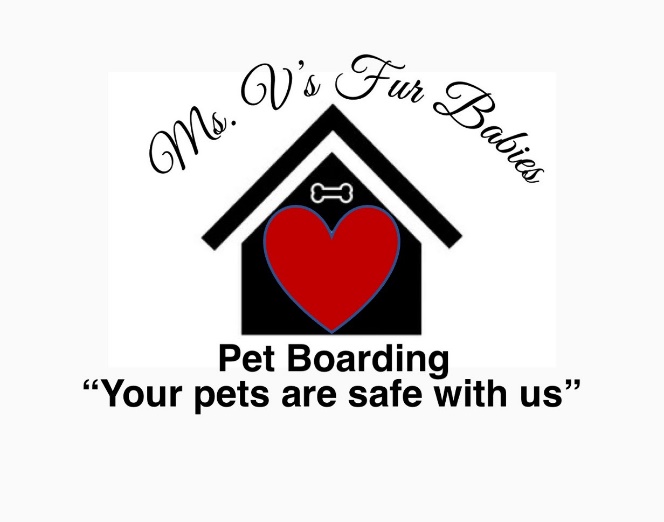 Client Photo Release FormI give Ms. V’s Fur Babies Pet Boarding, Staff, Board Members and/or local media directed by Ms. V’s Fur Babies Pet Boarding, permission to use pictures and videos taken of me, any of my children and pets in publications promoting Ms. V’s Fur Babies Pet Boarding services._____________________________________		__________________Customer or Parent Signature					Date_____________________________________		__________________Staff/Volunteer Witness						Date